PRIJAVA UČEŠĆA-strani državljani -52. poslediplomski tečaj„AKTUELNI PROBLEMI U PEDIJATRIJI 2020“24. do 28. februara 2020.Tečaj je raspoređen u četiri seminara i seminar za medicinske sestre i tehničare:„Aktuelnosti u pedijatriji 2020 – I seminar“ (24. februar 2020) – Institut„Aktuelnosti u pedijatriji 2020 – II seminar“ (25. februar 2020) – Institut„Aktuelnosti u pedijatriji 2020 – III seminar“  (26. februar 2020) – Institut„Aktuelnosti u pedijatriji 2020 – IV seminar“ (27. februar 2020) – Institut ,,Aktuelnosti u lečenju i nezi dece sa bolestima urogenitalnog sistema“ (28. februar 2020) – InstitutPrijava učešća može se obaviti:elektronskom poštom – na adresu tecaj@imd.org.rsposlati popunjeni formular prijave učešćana osnovu koga ćete dobiti instrukcije za plaćanjeputem veb stranice tečaja- http://app.imd.org.rsRegistracija prijavljenih učesnika će se obaviti na dan održavanja seminara u Institutu.Prijave na licu mesta će biti moguće isključivo ukoliko na dan konkretnog seminara bude preostalo slobodnih mesta. Napominjemo da je na seminarima od drugog do četvrtog dana broj mesta ograničen. Dodatne informacije se mogu dobiti pozivom na+381 11 3108 244 od 10-12 časova.Kotizacija: Seminari u Institutu: jedan seminar – 50€ sa PDV-om, dva seminara – 75€ sa PDV-om, tri seminara – 90€ sa PDV-om i četiri seminara-100€ sa PDV-om. Uplatom kotizacije za najmanje dva dana tečaja ostvarujete pravo na knjigu „Aktuelni problemi u pedijatriji 2020“, paket za ručak i svečanu večeru (utorak 25. februar u 20:00 časova). Uplatom kotizacije za jedan seminar ostvarujete pravo na paket za ručak i mogućnost kupovine knjige i svečene večere uz  doplatuKotizacija seminara za medicinske sestre i tehničare je 10€ sa PDV-om. Seminar je akreditovan i za lekare i za medicinske sestre  sa 6 bodova( D-1-885/19 odluka broj 153-02-01685/2019-01, 19.08.2019. godine).	INSTITUT ZA ZDRAVSTVENU ZAŠTITU MAJKE I DETETA SRBIJE „Dr Vukan Čupić“Radoja Dakića 6-8, 11070 Beograd, SrbijaTel/Faks: (011)3108108; (011)2697232e-pošta:majkaidete@ptt.rs; info@imd.org.rswww.imd.org.rs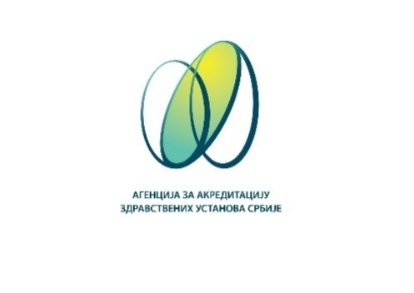 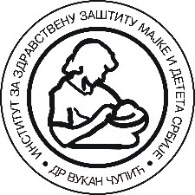 MOTHER  CHILD HEALTH  INSTITUTE OF SERBIA “Dr Vukan Cupic”R. Dakica St 6-8, 11070 Belgrade, SerbiaTel/Fax: +38111 3108108; +381112697232e-mail:majkaidete@ptt.rs; info@imd.org.rswww.imd.org.rsIme i prezime učesnika:Naziv kompanije:PIB:Matični broj:Adresa:Kontakt telefon:Elektronskapošta (e-mail):R. brojPrezime i ime učesnikaUstanovaBroj licenceZnakom X obeležite za koji seminar se prijavljujeteZnakom X obeležite za koji seminar se prijavljujeteZnakom X obeležite za koji seminar se prijavljujeteZnakom X obeležite za koji seminar se prijavljujeteZnakom X obeležite za koji seminar se prijavljujeteSvečana večeraR. brojPrezime i ime učesnikaUstanovaBroj licenceI seminar24.2.II seminar25.2.III seminar26.2.IV seminar27.2.Seminar za m.sestre i tehničare28.2.25.2.